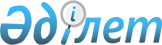 Шортанды ауданында қылмыстық-атқару инспекциясы пробация қызметінің есебінде тұрған тұлғалар үшін, сондай-ақ бас бостандығынан айыру орындарынан босатылған тұлғалар және интернаттық ұйымдарды бітіруші кәмелетке толмағандар үшін жұмыc орындарының квотасын белгілеу туралы
					
			Күшін жойған
			
			
		
					Ақмола облысы Шортанды ауданы әкімдігінің 2012 жылғы 22 тамыздағы № А-6/295 қаулысы. Ақмола облысының Әділет департаментінде 2012 жылғы 17 қыркүйекте № 3443 тіркелді. Күші жойылды - Ақмола облысы Шортанды ауданы әкімдігінің 2016 жылғы 26 ақпандағы № А-2/41 қаулысымен      Ескерту. Күші жойылды - Ақмола облысы Шортанды ауданы әкімдігінің 26.02.2016 № А-2/41 (қол қойылған күннен бастап қолданысқа енеді) қаулысымен.

      РҚАО ескертпесі:

      Мәтінде авторлық орфография және пунктуация сақталған.

      "Қазақстан Республикасындағы жергілікті мемлекеттік басқару және өзін-өзі басқару туралы" Қазақстан Республикасының 2001 жылғы 23 қаңтардағы Заңының 31 бабына, "Халықты жұмыспен қамту туралы" Қазақстан Республикасының 2001 жылғы 23 қаңтардағы 7 бабының 5-5) және 5-6) тармақшаларына сәйкес, Шортанды ауданының әкімдігі ҚАУЛЫ ЕТЕДІ:

      Ескерту. Кіріспе жаңа редакцияда - Ақмола облысы Шортанды ауданы әкімдігінің 17.10.2013 № А-9/230 (ресми жарияланған күннен бастап қолданысқа енгізіледі) қаулысымен.

      1. Шортанды ауданында қылмыстық-атқару инспекциясының пробация қызметінің есебінде тұрған тұлғалар үшін, сондай-ақ бас бостандығынан айыру орындарынан босатылған тұлғалар және интернаттық ұйымдарды бітіруші кәмелетке толмағандар үшін жұмыс орындарының жалпы санының бір пайыз мөлшерінде квота белгіленсін.

      2. Осы қаулының орындалуын бақылау Шортанды ауданы әкімінің орынбасары М.А.Атабаевқа жүктелсін.

      3. Осы қаулы Ақмола облысының Әділет департаментінде мемлекеттік тіркелген күннен бастап күшіне енеді және ресми жарияланған күннен бастап қолданысқа енгізіледі.


					© 2012. Қазақстан Республикасы Әділет министрлігінің «Қазақстан Республикасының Заңнама және құқықтық ақпарат институты» ШЖҚ РМК
				
      Шортанды ауданының әкімі

С.Қамзебаев
